.Intro: 48 counts from start of track – dance begins on vocals(1 – 16) Step kick, back together, step kick, 1/4 turn touch, side steps left, grapevine 1/4 turn right(17 – 32) Left shuffle, step 1/2 pivot, right shuffle, step 1/4 pivot, left jazz box, long vine left(33 – 48) Left side shuffle, back rock, grapevine right with 1/2 turn, left side shuffle, back rock, 1/4 Monterey turn(49 – 64) 1/2 Monterey turn, 2 heel touches right, 2 heel touches left, stomp toe fan on right, stomp toe fan on leftRestart here on 3rd wallRESTART: on 3rd wall after count 52 (4th set of 8).You will do steps 1 - 4 in counts 49 - 64 which is the 1/2 Monterey turn.You will end facing the back (6.00), restart the dance from this point.Work For A Livin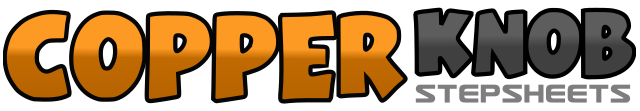 .......Count:64Wall:2Level:Intermediate.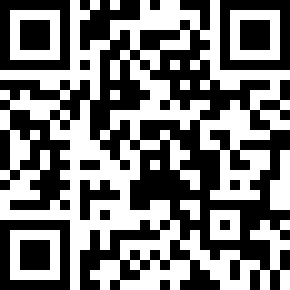 Choreographer:Rachael McEnaney (USA) - January 2008Rachael McEnaney (USA) - January 2008Rachael McEnaney (USA) - January 2008Rachael McEnaney (USA) - January 2008Rachael McEnaney (USA) - January 2008.Music:Workin' For A Livin' - Garth Brooks & Huey Lewis : (Album: The Ultimate Garth Brooks)Workin' For A Livin' - Garth Brooks & Huey Lewis : (Album: The Ultimate Garth Brooks)Workin' For A Livin' - Garth Brooks & Huey Lewis : (Album: The Ultimate Garth Brooks)Workin' For A Livin' - Garth Brooks & Huey Lewis : (Album: The Ultimate Garth Brooks)Workin' For A Livin' - Garth Brooks & Huey Lewis : (Album: The Ultimate Garth Brooks)........1 – 4Step forward on right (1), kick left foot forward (2), step back on left (3), step right next to left (4)5 – 8Step forward on left (5), kick right foot forward (6), make 1/4 turn right stepping right to side (7), touch left next to right (8) 3.001 – 4Step left to left side (1), step right next to left (2), step left to left side (3), touch right next to left (4)5 – 8Step right to right side (5), cross left behind right (6), make 1/4 turn right stepping forward right (7), brush left foot forward (8) 6.001 – 4Step forward on left (1), step right next to left (&), step forward on left (2), step forward on right (3), pivot 1/2 turn left (4) 12.005 – 8Step forward on right (5), step left next to right (&), step forward on right (6), step forward on left (7), pivot 1/4 turn right (8) 3.001 – 4Cross left over right (1), step back on right (2), step left to left side (3), cross right over left (4)5 – 8Step left to left side (5), cross right behind left (6), step left to left side (7), cross right over left (8)1 – 4Step left to left side (1), step right next to left (&), step left to left side (2), rock back on right (3), recover weight to left (4) 3.005 – 8Step right to right side (5), cross left behind right (6), make 1/4 turn right stepping forward right (7), make 1/4 turn right brushing left foot forward (8) 9.001 – 4Step left to left side (1), step right next to left (&), step left to left side (2), rock back on right (3), recover weight to left (4)5 – 8Touch right to right side(5), make 1/4 turn right stepping right next to left(6), touch left to left side (7), step left next to right (8) 12.001 – 4Touch right to right side(1), make 1/2 turn right stepping right next to left (6), touch left to left side(7), step left next to right(8)5 - 8&Touch right heel forward twice (5,6), step right next to left (&), touch left heel forward twice (7,8), step left next to right (&)1 – 4Stomp right foot forward (toe pointed left) (1), fan right toe right (2), fan right toe left (3), fan right toe right (4)5 – 8Stomp left foot forward (toe pointed right) (5), fan left toe left (6), fan left toe right (7), fan left toe left (8)